InleidingBegrippenkaderVoor de beschrijvingen van de begrippen zoals gebruikt in dit regionaal administratieprotocol, verwijzen we naar de Algemene Inkoopvoorwaarden Sociaal Domein behorend bij de Raamovereenkomst. Waar in dit protocol het begrip zorgaanbieder(s) wordt gehanteerd, wordt hetzelfde bedoeld als het begrip opdrachtnemer(s) zoals beschreven in de Algemene Inkoopvoorwaarden Sociaal Domein. Waar in dit protocol het begrip gemeente(n) wordt gehanteerd, wordt hetzelfde bedoeld als het begrip opdrachtgever(s) zoals beschreven in de Algemene Inkoopvoorwaarden Sociaal Domein.Waar in dit protocol het begrip toewijzing wordt gehanteerd, wordt hetzelfde bedoeld als het begrip verleningsbeschikking zoals beschreven in de Algemene Inkoopvoorwaarden Sociaal Domein.Waarom dit protocol en voor wie is dit protocol bestemd?Dit protocol beschrijft de wijze waarop het toewijzings- en declaratieproces in de regio Midden-IJssel/Oost-Veluwe verloopt en welke stappen de zorgaanbieders daarin nemen.Gemeenten volgen in de basis de laatste versie van het Standaard Administratie Protocol Inspanningsgericht, zoals opgesteld door het Ketenbureau i-Sociaal domein. Dit protocol heeft als uitgangspunt dat conform de landelijke iStandaarden wordt gewerkt.In dit regionale administratieprotocol zijn ook aanvullingen en verduidelijkingen opgenomen, die (nog) niet in het standaard administratie protocol zijn opgenomen. Dit betreft onderwerpen zoals de werkwijze van gemeente toegang, nog nader te standaardiseren definities, de route van de bepaling jeugdhulp en de werkafspraken rond hoofd- en onderaannemerschap.Ook is een apart hoofdstuk toegevoegd over administratieve processen met betrekking tot monitoring, sturing en verantwoording opgenomen. Het Regionale Administratieprotocol is als annex 4 integraal onderdeel van deze raamovereenkomst en beschrijft de werkwijze waaraan gemeenten en zorgaanbieders zich verbinden. Op de website www.zorgregiomijov.nl staat een overzicht van welke gemeente en voor welk domein dit protocol van toepassing is. Dit protocol is geschreven op enig moment en refereert aan de stand van de administraties, de landelijke standaarden en gepubliceerde handreikingen van dat moment. Het is mogelijk dat in de loop van de tijd bepaalde aspecten van administraties wijzigen of dat de landelijke standaard wijzigt. Als dit het geval is, wordt dit protocol aangepast en worden gecontracteerde zorgaanbieders hierover tijdig geïnformeerd. De laatste versie van dit protocol staat op www.zorgregiomijov.nl.Productcodes van de zorg- en ondersteuningsproductenBij het toewijzen en declareren gebruiken gemeenten regionale productcodes. De meest recente productcodetabel staat op de website www.zorgregiomijov.nl. Globaal administratief proces Wmo- en JeugdhulpContextDe gemeenten in de regio Midden-IJssel/Oost-Veluwe kopen jeugdhulp, Wmo en MO/BW per 1 januari 2019 integraal in, op basis van inspanningsgerichte financiering (PxQ). Om verwarring of zelfs onbegrip door verschillend woordgebruik binnen jeugdhulp, Wmo en MO/BW te voorkomen, is door gemeenten bij het maken van de nieuwe integrale productenstructuur ingezet op een gemeenschappelijke taal. Op basis hiervan is een lijst met integrale producten ontwikkeld en is bepaald welk producten zich nietlenen voor integraliteit. De integrale en niet-integrale zorg- en ondersteuningsproducten staan in het Zorgproductenboek, onderdeel van de Raamovereenkomst. Dit document staat ook op www.zorgregiomijov.nl. Procesverloop Een cliënt of een gezin met een hulp- of ondersteuningsbehoefte, kan bij meerdere verwijzers terecht. Dit is de gemeentelijke toegang (centrum, loket of wijkteams) of, in het geval van Jeugdhulp, een andere wettelijke verwijzer. 
De gemeente wijst de verstrekte WMO- en/of Jeugdhulp toe. Cliënten en/of gezinnen die door de lokale toegang naar de zorgaanbieder verwezen worden, hebben een verwijzing én een toewijzing (Wmo301 of JW301). Op basis hiervan weet de zorgaanbieder dat die gemeente conform de afgegeven toewijzing betaald, indien de hulp- en ondersteuning volgens contractafspraken wordt verleend.De processen in de verschillende mogelijke scenario’s zijn weergeven in de bijlagen van dit protocol.Gebruik Standaard Administratieprotocol InspanningsgerichtGemeenten werken volgens de laatste versie van het Standaard Administratie Protocol Inspanningsgericht, zoals opgesteld door het Ketenbureau i-Sociaal domein. Dit protocol heeft als uitgangspunt dat conform de landelijke iStandaarden wordt gewerkt.Op een aantal punten wijst het standaard administratieprotocol naar de nog te ontwikkelen afsprakenkaart of reeds gemaakte contractafspraken. Daar waar afspraken (nog) in het Standaard Administratie Protocol Inspanningsgericht ontbreken, zijn in dit hoofdstuk nadere afspraken of verduidelijkingen toegevoegd. De toevoegingen staan dichtgedrukt ingevoegd in de hoofdstukken.Binnen de zorgregio wordt regionaal ingekochte hulp- en ondersteuning altijd specifiek toegewezen en niet aspecifiek. Werkwijze verzoek om toewijzing specifiekHet indienen van een 315-bericht is verplicht bij een wettelijke, niet-gemeentelijkeverwijzer.Aanvulling:  Het 315-bericht wordt niet gebruikt in de volgende gevallen:Bij hulp op basis van een bepaling jeugdhulp door een gecertificeerde instelling (zie hoofdstuk 11)Bij hulp- en ondersteuning die vallen onder Wmo en Maatschappelijke opvang/Beschermd WonenBij een verwijzing door een huisarts, jeugdarts, medisch specialist of gecertificeerdeinstelling moet de aanbieder per aanvraag in het bezit zijn van een verwijzing afgegeven door de verwijzer aan de cliënt.De aanbieder stuurt binnen 5 werkdagen na de intake een 315-bericht.Aanvulling: Voor sGGZ geldt dat het verzoek om toewijzing uiterlijk drie maanden + 5 werkdagen na start diagnostiek wordt ingediend. Dit geeft de aanbieder de ruimte om te bepalen of behandeling nodig is en in welke behandelcategorie de behandeling valt. De aanbieder stuurt de JW315 niet na afronding van de diagnostiek, maar zoveel eerder op het moment dat redelijkerwijs te bepalen is of behandeling nodig is en wat de intensiteit van die behandeling zal zijn. ( )Het veld ‘productcategorie’ wordt gevuld met de juiste categorie.De velden ‘productcode’, ‘eenheid’, ‘volume’ en ‘frequentie’ worden gevuld.Het veld ‘toewijzingsstartdatum’ wordt gevuld, het veld ‘toewijzingseinddatum’ wordt gevuld met de termijn afhankelijk van wat contractueel is afgesproken met de gemeente.Het veld ‘type verwijzer’ en overige verplichte velden conform iStandaarden worden gevuld.Niet in gebruik: De onderstaande opties worden niet geaccepteerd in het veld ‘type verwijzer’:04	Gecertificeerde instelling (alleen mogelijk bij sGGz, zie bijlage 1.5)06	ZelfVerwijzer/geen verwijzerNeem in dit geval buiten het berichtenverkeer contact op met de gemeentelijke toegang.De gemeente voert op het 315-bericht een controle uit op de volgende aspecten:Volledigheid van het berichtStapeling van producten en andere bedrijfsregels uit de iStandaardenWoonplaatsbeginselNaam, adres en woonplaats gegevensGecontracteerde aanbieder en contractSamenloop (betreft controle op multiproblem situaties i.v.m. afstemmen zorgverlening)Werkwijze retourbericht (316-bericht)De gemeente verstuurt, in overeenstemming met de landelijke standaarden, binnen 3 werkdagen een 316-bericht retour. De aanbieder kan geen rechten ontlenen aan het 316-bericht. Het geeft daarnaast ook geen garantie dat een aanbieder een 301-bericht ontvangtWerkwijze toewijzing specifiek Voor het toewijzen van ondersteuning stuurt de gemeente een toewijzingsbericht (301-
bericht) naar de aanbieder. Als de toewijzing volgt op een verzoek om toewijzing (315-
bericht) controleert de gemeente op de aspecten zoals genoemd in bovenstaande
paragraaf en stuurt de gemeente het 301-bericht binnen 5 werkdagen na ontvangst van
het 315 bericht. 
Als de gemeente het verzoek om toewijzing niet wil honoreren of wil
afwijken van het verzoek, wordt buiten het berichtenverkeer om contact gezocht met de
aanbieder. Als de gemeente de verwijzer is, kan de intake starten na ontvangst van een 301-bericht bij de aanbieder.
Bij specifiek toewijzen worden de ‘productcategorie’, productcode’, ‘eenheid’, ‘volume’, ‘frequentie’ en de ‘toewijzingsstartdatum’ gevuld; de vulling van het veld
‘toewijzingseinddatum’ wordt bepaald door de toegang.Het bij de aanbieder aanwezig zijn van een toewijzing (301-bericht) is een voorwaarde voor het mogen declareren van de geleverde ondersteuning, met uitzondering van crisishulp.  Bij crisishulp kan een 315-bericht achteraf worden ingediend, vervolgens wordt een 301-bericht met terugwerkende kracht verstuurd.VOT Crisis: Voor crisishulp geldt dat de aanbieder binnen 5 werkdagen na de eerste direct-cliëntgebonden tijd een 315-bericht stuurt. Na het ontvangen van de toewijzing door de aanbieder is de hulp declarabel.Een toewijzing (301-bericht) vervalt als niet binnen drie maanden een startbericht (305-bericht) is gestuurd.Werkwijze toewijzing retour (302-bericht) De aanbieder verstuurt binnen 3 werkdagen na ontvangst van een toewijzing (301-bericht) een retourbericht (302-bericht). Het 302-bericht is, net als het 316-bericht, enkel een technische ontvangstbevestiging waaraan geen inhoudelijke rechten aan kunnen worden ontleend.Werkwijze start- en stop-zorg (305/307-bericht) Werkwijze start -zorg (305-bericht) Bij specifiek toewijzen worden deze berichten specifiek gevuld Bij specifiek toewijzen worden de velden ‘productcategorie’ en ‘productcode’ gevuld, passend binnen de toewijzing De aanbieder verstuurt binnen 5 werkdagen na de start van de gecontracteerde ondersteuning een start zorgbericht (305-bericht). 
Startdatum: De datum start-zorg wordt gedefinieerd als de eerste dag waarop uitvoering gegeven wordt aan activiteiten volgens het hulp- of ondersteuningsplan van de cliënt. Hieronder valt ook als dit onderdeel is van het hulp- of ondersteuningsplan. Let op: activiteiten die leiden tot het opstellen van een plan zoals intakegesprekken vallen niet onder deze definitie.Bij een startbericht (305-bericht) hoort altijd een stopbericht .  Zonder startbericht kan niet gestopt worden. Bij een toewijzing (301-bericht) is maximaal één startbericht (305-bericht) actueel. Bij het stoppen van de geleverde zorg, volgt altijd een stopbericht (307-bericht), ook als dat gebeurt op de geplande einddatum in de toewijzing (301-bericht). Start- en stopberichten zijn geen voorwaarde voor de verwerking van een declaratie.
Werkwijze stop zorg (307-bericht) Bij specifiek toewijzen worden de velden ‘productcategorie’ , ‘productcode’ en overige velden gevuld.Werkwijze retourberichten (306- of 308-bericht) De gemeente verstuurt binnen 3 werkdagen na ontvangst van een start- en stopbericht een passend retourbericht (306- of 308-bericht)Tijdelijk stoppen van de levering Jeugdhulp/ondersteuning kan tussentijds stoppen. Dit wordt kenbaar gemaakt door het versturen van een stopbericht (307-bericht) met als reden ‘Levering is tijdelijk beëindigd’. Zodra de ondersteuning weer start, stuurt de aanbieder opnieuw een startbericht (305- bericht) en daaropvolgend – wanneer de ondersteuning definitief gestopt is – een stopbericht (307-bericht).Werkwijze declareren via 303D-bericht Voor het vergoeden van hulp wordt het 303D-bericht gebruikt. Dit hoofdstuk beschrijft de administratieve regels die gelden voor het declareren van geleverde zorg via het 303D-bericht.De aanbieder declareert maandelijks, via een 303D-bericht. Dit doet de aanbieder uiterlijk op de laatste dag van de opvolgende maand waarin de kosten conform het contract declarabel zijn.Gemeenten stellen een declaratiekalender op waarop aangegeven is wanneer declaraties voor welke periode verwacht worden en wanneer deze verwerkt en betaalbaar gesteld worden.De aanbieder declareert in dezelfde eenheid als waarin de ondersteuning is toegewezenDe aanbieder declareert in batches per maand per gemeente.De aanbieder declareert uitsluitend hetgeen volgt uit het geldende contract.De aanbieder houdt rekening met de afspraken die gemaakt zijn over het declareren over een ‘gebroken periode en/of gedurende afwezigheid van de cliënt.Werkwijze declaratiebericht retour (304D-bericht)De gemeente verstuurt binnen 20 werkdagen een retourbericht (304D) waarinaangegeven wordt of de declaratie is goedgekeurd en, als een declaratieregel isafgekeurd, de reden van afkeuring.De gemeente betaalt goedgekeurde declaratieregels binnen 30 dagenWerkwijze correcties op declaratiesDe aanbieder dient correcties op afgekeurde declaratieregels in, in dezelfde of direct opvolgende declaratieperiode.De aanbieder dient correcties op goedgekeurde declaratieregels zo snel mogelijk in,doch uiterlijk 2 maanden na goedkeuring.Bijzondere gebeurtenissen In sommige gevallen is zorg of ondersteuning korter of langer dan in de toewijzingaangegeven nodig. Ook kan het voorkomen dat zorg of ondersteuning vanwegegebeurtenissen in de persoonlijke sfeer van de cliënt verandert. We noemen dit ‘bijzonderegebeurtenissen’. Indien deze situaties zich voordoen is het niet mogelijk om het reguliereadministratieve proces volgen. Dit hoofdstuk beschrijft het administratieve proces dat in het geval van ‘bijzondere gebeurtenissen’ gevolgd moet worden.Vervallen van een toewijzingEen eerder afgegeven toewijzing kan alleen vervallen door een gewijzigde toewijzing teversturen waarbij de einddatum in de toewijzing gelijk is aan de startdatum. De toepasselijkereden wijziging wordt meegegeven in het toewijzingsbericht. Het laten vervallen van eentoewijzing is alleen mogelijk in overleg met de aanbieder en wanneer nog niet op debetreffende toewijzing gedeclareerd is.Inkorten van een toewijzingOnder inkorten verstaan we het aanpassen van de gewenste einddatum in de toewijzingzodat de toegewezen periode wordt verkort. Het inkorten van een toewijzing (301-bericht)wordt uitgevoerd door het sturen van een toewijzing (301-bericht) waarbij de ‘einddatum’ isingevuld of met een ‘einddatum’ die ligt vóór de einddatum van de eerder verzondentoewijzing. De toepasselijke reden wijziging/inkorten wordt meegegeven in hettoewijzingsbericht. Vervolgens worden ook de noodzakelijke stop zorg-berichten door deaanbieder verstuurd. Bij het inkorten moet rekening gehouden worden met reedsgoedgekeurde declaraties, immers declaraties moeten binnen de toewijzingsperiode vallen. Eventueel kunnen correcties plaatsvinden.Verlengen van een toewijzingIn sommige gevallen moet een toewijzing verlengd worden. Van verlengen is sprake wanneer een cliënt een langere periode dan de toegewezen periode zorg dient te ontvangen en/of wanneer in die verlengde periode het volume en/of frequentie van de geleverde zorg wijzigt.Van verlengen is geen sprake wanneer de productcode wijzigt. Wanneer de productcodewijzigt, is sprake van een nieuwe zorglevering en is dus een nieuw (verzoek om) toewijzingbenodigd. In versie 2.3 van de iStandaarden staat dat in het geval van verlengingen buiten het berichtenverkeer om afstemming gezocht wordt tussen gemeente en aanbieder. Er is op dit moment maar één  mogelijkheid voor verlengen: alleen de einddatum van een bestaandetoewijzing kan verlengd te worden. In dat geval kan een gewijzigde toewijzing verstuurdworden door de gemeente.Twee maanden voor het verstrijken van de formele einddatum kan een verlengingaangevraagd worden. Aanvulling “Verlenging waarbij ook het volume wijzigt”: Een verlenging van hulp- en ondersteuning onder de Wmo & MO/BW vraagt de cliënt altijd zelf aan bij de gemeentelijke toegang. Dit gebeurt buiten het berichtenverkeer om. Het is een gezamenlijke verantwoordelijkheid van cliënt en aanbieder dat dit tijdig gebeurd.Voor een verlenging van jeugdhulp geldt hetzelfde. Een verlenging van jeugdhulp wordt door de jeugdige / gezagsdragers zelf aangevraagd bij de gemeentelijke toegang. Dit gebeurt ook buiten het berichtenverkeer om.Alleen wanneer sprake is van een medisch verwijzer (o.a. huisarts, medisch specialist) kan de jeugdige / het gezin afspreken dat de aanbieder namens het gezin een verlenging aanvraagt middels een JW315. Buiten het berichtenverkeer om kan de gemeentelijke toegang met de aanbieder en/of cliënt aanvullende afstemmingsafspraken maken over de meest efficiënte en effectieve inzet van de verlengde hulp. Hierbij worden geen medische gegevens uitgewisseld, waaronder het behandelplan met diagnose en medische doelen, zonder toestemming van de cliënt.Voortijdig stoppenWanneer wordt besloten tot voortijdig stoppen van de zorg, zijn er 2 opties:Actie vanuit de gemeente (bijvoorbeeld bij verhuizing) Vanuit de gemeente wordt een 301-bericht verstuurd met een einddatum.Actie vanuit de zorgaanbieder (bijvoorbeeld van wisseling van zorgaanbieder) Vanuit de zorgaanbieder wordt een 307-bericht gestuurd.Deze acties worden buiten het berichtenverkeer tussen aanbieder en gemeente vooraf afgestemd.
Bijzondere onderwerpenDit hoofdstuk beschrijft een aantal bijzondere onderwerpen die gerelateerd zijn aan de administratieve verwerking van zorg en ondersteuning. Het ontbreken van standaardafspraken op bijzondere onderwerpen leidt tot veel administratieve lasten bij gemeenten en aanbieders. Vanuit deze reden maken de onderwerpen in dit hoofdstuk integraal onderdeel uit van dit administratieprotocol.WoonplaatsbeginselMet ingang van 1 januari 2021 wijzigt het woonplaatsbeginsel. Deze wijzigingen hebben effect op dit administratieprotocol dat hiertoe tijdig wordt aangepast. Totdat de nieuwe wet op het woonplaatsbeginsel van kracht wordt, volgt dit protocol de huidige werkwijze zoals vastgelegd in het stappenplan woonplaatsbeginsel en het J42-convenant ‘woonplaatsbeginsel’. Dit convenant is verplicht voor alle betrokken partijen.Cliënten zonder BSN en cliënten die geheim moeten blijvenIn het berichtenverkeer is het gebruik van het BSN verplicht. In het geval van cliënten zonder BSN en cliënten waarvan het BSN geheim moet blijven, is het gebruik van het berichtenverkeer vanwege deze reden niet mogelijk. Wanneer jeugdhulp worden toegewezen aan een ongeboren kind of een pasgeboren kind zonder BSN-nummer, is het bij uitzondering mogelijk dat het BSN van de moeder wordt gebruikt in het berichtenverkeer. Indien deze wijze van administratie naar oordeel van de aanbieder leidt tot potentiële risico’s in de dossiervorming, dan vindt de gegevensuitwisseling plaats buiten het berichtenverkeer om. De uitwisseling van gegevens van cliënten waar geen BSN beschikbaar is, vindt uitwisseling van gegevens buiten het berichtenverkeer om als volgt plaats:In geval van verwijzing vanuit een wettelijk verwijzer informeert de aanbieder de verantwoordelijke gemeente via beveiligde email of per post. De volgende gegevens worden door de aanbieder hierin opgenomenAanbieder (AGB-code, IBAN-nummer, KvK-nummer)Gemeente en gemeentecodeGeboortedatum cliënt (niet voor ongeboren of geheime cliënten)Geslacht cliënt (niet voor ongeboren of geheime cliënten)Naam cliënt (niet voor ongeboren of geheime cliënten)Wettelijke vertegenwoordiging cliënt (niet voor geheime cliënten)Eventueel gebruikt de aanbieder een intern cliëntnummer Naam verwijzer (voor zover dit de veiligheid niet schaadt)Code verwijzerStartdatum en beoogde einddatumProduct (bilaterale afspraken tussen gemeente en aanbieder)Omvang (volume, frequentie, eenheid)Contactgegevens aanbiederDe gemeente stuurt binnen 5 werkdagen een ontvangstbevestiging (via beveiligde email of post) zodat duidelijk is dat de email of het poststuk in goede orde is ontvangen. Hierin worden de contactgegevens van de gemeente vastgelegd.De aanbieder en de gemeente maken in overleg nadere afspraken over het te volgen traject.Declaratie vanuit de aanbieder vindt na afloop van de maand waarin zorg is geleverd plaats via beveiligde email of per post en bevat de volgende gegevens voor zover dat de veiligheid van de cliënt niet schaadt:Aanbieder (AGB-code, IBAN-nummer, KvK-nummer)Gemeente en gemeentecodeGeboortedatum cliënt (niet voor geheime cliënten)Geslacht cliënt (niet voor geheime cliënten)Naam cliënt (niet voor geheime cliënten)Wettelijke vertegenwoordiging cliënt (niet voor geheime cliënten)Eventueel intern cliëntnummerPeriode waarover de factuur wordt gestuurdProduct (bilaterale afspraken tussen gemeente en aanbieder)Productperiode (begin- en of einddatum)FactuurbedragWerkwijze gemeentelijke toegangDe gemeentelijke toegang stelt samen met de cliënt en/of ouders van de cliënt een ondersteuningsplan op, waarin de toegang tot jeugdhulp en/of Wmo is beschreven. Op basis hiervan kan de bijbehorende zorg toegewezen worden aan een zorgaanbieder. Deze werkwijze geldt voor jeugdhulp en Wmo voor alle zorg- en ondersteuningsproducten uit de Raamovereenkomst.De gemeenten in de regio Midden-IJssel/Oost-Veluwe geven de te behalen resultaten op de volgende twee manieren aan de zorgaanbieder door:Het ondersteuningsplan of delen daarvan (resultaten) worden, in afstemming met de cliënt, per beveiligde email gestuurd.De cliënt/het gezin neemt het ondersteuningsplan zelf mee.Werkwijze Aanvullende jeugdhulp vanuit het gedwongen kader De GI is als een wettelijke verwijzer benoemd in de jeugdwet. Deze instellingen hebben de mogelijkheid om naast de inzet van jeugdhulp en jeugdreclassering te verwijzen naar jeugdhulp, via een zogenaamde bepaling jeugdhulp.De GI stemt per casus eerst af met de gemeentelijke toegang (telefonisch of via e-mail, altijd beveiligd), voordat zij de bepaling opstellen. Met instemming van de cliënt wordt de noodzakelijke informatie tussen gemeentelijke toegang en GI gedeeld. De GI neemt de inbreng van de gemeente mee in haar besluitvorming bij de inzet van de jeugdhulp.Na deze afstemming dient de GI een advies/bepaling in bij de gemeentelijke toegang. Op basis hiervan worden de toewijzingen opgesteld voor de betrokken jeugdhulpaanbieders. 

De jeugdhulpaanbieder stuurt in dit geval zelf geen JW315-bericht, maar ontvangt binnen 5 werkdagen na ontvangst van de bepaling Jeugdhulp een JW301-bericht voor de bepaalde jeugdhulp. Indien sGGZ is opgenomen in de bepaling jeugdhulp, stuurt de aanbieder uiterlijk drie maanden + 5 werkdagen na de start van diagnostiek een JW315 in voor de (geleverde) diagnostiek, dan wel voorgenomen behandeling. Als ‘type verwijzer’ wordt 04: Gecertificeerde instelling opgenomen.Onderaannemerschap Een cliënt en/of gezin kan op basis van de in het ondersteuningsplan opgestelde resultaten, specialistische Wmo- en/of Jeugdhulp nodig hebben die de zorgaanbieder zelf niet kan leveren. In dat geval kan de zorgaanbieder als hoofdaannemer voor de specialistische Wmo- en/of Jeugdhulp optreden en zelf een onderaannemer inzetten en contracteren. De inzet van deze onderaannemer valt binnen het tarief van het product. De inzet van een onderaannemer ontslaat de hoofdaannemer niet van zijn plicht om zorg te leveren.De gemeenten hebben geen voorgeschreven procedure-eis vastgelegd omtrent de inzet van een onderaannemer en de onderlinge communicatie tussen zorgaanbieders binnen een traject. Afstemming met gemeentelijke toegang is noodzakelijk als een niet-gecontracteerde derde wordt ingezet. In de Algemene Voorwaarden Sociaal Domein zijn de verplichtingen voor de onderaannemer opgenomen.Onderaannemerschap en verzoek om toewijzing (Jeugdhulp)Er vindt geen (formele) communicatie via het berichtenverkeer plaats tussen onderaannemers en gemeente. Het is van belang dat onderaannemers niet een verzoek om toewijzing aan gemeenten sturen. Mocht dit toch gebeuren, dan wijst de gemeente dit verzoek af. Als de onderaannemer toch - én eerder dan de hoofdaannemer -, een verzoek om toewijzing stuurt, dan bestaat het risico dat de onderaannemer de toewijzing krijgt in plaats van de hoofdaannemer. Het is daarom van belang dat onderaannemers nooit een JW315 insturen. Hiervoor is de hoofdaannemer verantwoordelijk. Onderaannemerschap en regieberichten De hoofdaannemer is te allen tijden verantwoordelijk voor het versturen van de regieberichten. Onderaannemers die een behandeling starten of stoppen voor een cliënt en/of gezin, melden de start of de stop van de zorg niet aan de gemeente, maar aan de hoofdaannemer.Wanneer de zorgaanbieder als hoofdaannemer fungeert, stuurt deze ook een start-zorg-bericht als de hulp nog niet gestart is bij de hoofdaannemer, maar al wel bij een onderaannemer. De hoofdaannemer stuurt ook de stopberichten wanneer de hulp volledig is gestopt bij zowel de hoofd- als onderaannemer. Onderaannemerschap en declareren De onderaannemer declareert de hulp- en ondersteuning niet bij de gemeente via het berichtenverkeer. De hoofdaannemer is verantwoordelijk voor het declareren bij gemeenten.Werkwijze Overgang van Jeugdwet naar WmoWanneer een cliënt 18 jaar wordt en hulp onder de Jeugdwet overgaat naar de Wmo, neemt de zorgaanbieder minimaal drie maanden voor afloop van de iJW-toewijzing contact op met de gemeentelijke toegang. Samen met de zorgaanbieder en cliënt bespreekt de toegang welke zorg voortgezet moet worden en welke aanbieder hiervoor passend is. Indien een aanbieder zowel zorg levert onder de Jeugdwet als onder de Wmo, ligt de overstap naar een andere aanbieder minder voor de hand. Dit leidt tot de volgende administratieve handelingen (deze worden parallel uitgevoerd en niet gevolgtijdelijk):De aanbieder geeft een stop-zorg JW-bericht. De aanbieder stuurt een JW-303D bericht om de zorg te declareren.Hierop stuurt de gemeentelijke toegang een iWmo-301 bericht naar de aanbieder die de zorg gaat leveren. De doorgaande zorglijn wordt op deze manier niet onderbroken.Monitoring, sturing en verantwoordingDe raamovereenkomst biedt de mogelijkheid voor aanvullende resultaatafspraken tussen aanbieders en gemeenten over verantwoording, het monitoren van en sturen op onder andere, omzet, volumes, doelrealisatie, uitval, cliënttevredenheid, etc. Het berichtenverkeer zal hiervoor zo veel mogelijk de basis vormen. De gemaakte keuzes worden altijd met aanbieders gedeeld en of besproken. Eventuele daaruit voortvloeiende administratieve handelingen worden onder dit hoofdstuk opgenomen. Werkafspraken resultaatindicatoren 2019
InleidingGemeenten willen vanaf 2019 meer kunnen sturen op het resultaat van gebodenondersteuning. Doel is niet om aanbieders hierop af te rekenen, maar wel op zoek te gaannaar mogelijkheden voor kwaliteitsontwikkeling. Om dit te kunnen doen voert de zorgregiovanaf 2019 drie vaste resultaatindicatoren in; Uitval, Clienttevredenheid en Doelrealisatie.Het werken met resultaatindicatoren past bij methodisch werken, het werken aan doelen enhet meten van voortgang en resultaten. Dit staat centraal bij alle zorg- enondersteuningsproducten in de raamovereenkomst 2019.De werkafspraken in dit document gelden vanaf 1 januari 2019 en zullen de komende jarensamen met aanbieders verder worden ontwikkeld.De gebruikte resultaatindicatoren zijn ontwikkeld in het jeugddomein en zijn daar inmiddelsonderdeel van de set beleidsinformatie die aanbieders twee keer per jaar verplicht aan hetCBS aanleveren. De zorgregio sluit qua definities en aanlevertermijn aan bij het CBS.Dezelfde indicatoren worden in deze regio ook voor Wmo toegepast, om in het verlengdevan de inkoop ook een integrale wijze van resultaatsturing te ontwikkelen. Voor Wmoaanbieders is het werken met de genoemde indicatoren veelal nieuw. Bovendien is er binnende Wmo geen landelijke aanlevering van beleidsinformatie door aanbieders. Voor Wmoaanbieders wordt dan ook wat extra implementatietijd in gebouwd om aan de gevraagdewerkwijzen te kunnen voldoen.DoelGemeenten willen van aanbieders informatie ontvangen over de resultaten van deondersteuning die zij bieden. Gemeenten willen deze informatie gebruiken om zicht te krijgenop de resultaten die geboekt worden met de ingezette ondersteuning. Door aan de hand vancijfers in gesprek te gaan over de geboekte resultaten komt er meer zicht op demogelijkheden voor verbetering bij gemeenten, toegangen en aanbieders.FaseringHet invoeren van resultaatsturing kost tijd. Het vergt een inspanning van aanbieders omwerkprocessen en systemen zo in te richten dat er betrouwbare gegevens over resultaatuitkomen, conform de vastgestelde definities. Daarnaast vergt het tijd om samen metaanbieders de gegevens zo te kunnen duiden dat het ook daadwerkelijk stuurinformatieoplevert. Verder is uit de pilot fase gebleken dat het startpunt voor de Wmo aanbiedersanders is dan voor jeugdaanbieders.Daarom is gekozen voor de volgende fasering:Jeugdaanbieders1 januari 2019: aanlevering resultaatindicatoren verplicht voor grotejeugdhulpaanbieders (O.b.v. omzet 2017)1 januari 2020: invoering werkafspraken voor kleine en middelgrote aanbiedersWmo aanbiedersVoor Wmo aanbieders wordt in 2019 de pilotfase nog 1 jaar voortgezet, zodat meer ruimtegecreëerd wordt om samen met aanbieders en andere regio’s de werkafspraken specifiekvoor Wmo verder te ontwikkelen. Vanaf 1 januari 2020 gelden ook voor Wmo aanbiederswerkafspraken ten aanzien van resultaatindicatoren.Hoe werkt het?Aanbieders maken hun resultaten inzichtelijk aan de hand van de indicatoren Uitval,Clienttevredenheid en Doelrealisatie.Wat wordt gemeten?De regio werkt met de indicatoren Uitval, Clienttevredenheid en Doelrealisatie. Deze drieindicatoren worden door aanbieders op cliëntniveau gemeten en uitgevraagd. Per indicator iser een instructie beschikbaar waarin wordt uitgelegd wat er moet worden gemeten en wat eruiteindelijk moet worden aangeleverd. Vaak sluit dit al aan bij de bestaande praktijk vanaanbieders. Op de site van het NJI staat meer achtergrondinformatie over de indicatoren.In de invulinstructie die hoort bij het invulformat staat per indicator aangegeven wat ergemeten moet worden en welke gegevens daarover worden vastgelegd.Hoe wordt gemeten?Om cliënttevredenheid en doelrealisatie te meten zijn tal van instrumenten beschikbaar. Hetis aan aanbieders zelf om te bepalen welk instrument het meest passend bij de eigen situatieis. De eis is wel dat er gewerkt wordt met gevalideerde instrumenten. Als aanbieders vanmening zijn dat voor een bepaalde doelgroep of zorgvorm geen gevalideerd meetinstrumentbeschikbaar is, dan volgt overleg met de regio om tot een oplossing te komen.Hoe wordt aangeleverd?Aanbieders vullen het door de regio gepubliceerde invulformat in en sturen dit aaninfo@zorgregiomijov.nlDit is een kopie van het CBS format, zodat aanbieders gegevens eenvoudig kunnenoverzetten. Het format is hier te downloaden.Wanneer worden gegevens aangeleverd?Hiervoor wordt aangesloten bij de halfjaarlijkse cyclus die het CBS hanteert voor deaanlevering van de beleidsinformatie Jeugd. Dat betekent dat gegevens halfjaarlijks wordenaangeleverd. Jeugdhulpaanbieders leveren de beleidsinformatie uiterlijk 4 weken naafsluiting van het eerste of het tweede half jaar aan. De volgende aanleverdata wordengehanteerd:Aanlevering gegevens over het 1e half jaar: Uiterlijk 31 juliAanlevering gegevens over het 2e half jaar: Uiterlijk 31 januariAfspraken over gebruik van gegevensGemeenten gebruiken de gegevens alleen voor kwaliteitsdoeleinden en delen deze niet metandere regio’s of aanbieders. Gegevens worden geanonimiseerd opgevraagd. Er wordt danook geen informatie bewaard die op enige wijze tot individuele cliënten herleidbaar is.Wij bespreken de gegevens met individuele aanbieders: proces schetsen wanneer enhoe.We vragen aanbieders ook informatie aan te leveren over de respons. In gesprekkenmet aanbieders kijken we naar de minimale respons die nodig is voor betrouwbare informatie. Daarnaast kijken we naar mogelijkheden om eventuele lage respons teverbeteren.
Werkwijze budgetplafondsDe toenemende tekorten op de jeugdhulpbudgetten vragen van gemeenten meer regie op de zorguitgaven. Voor de financiële sturing kunnen gemeenten op basis van artikel 8 uit de raamovereenkomst het instrument budgetplafonds  inzetten.  Het budgetplafond is één van de instrumenten die deze gemeenten willen inzetten om de groei van (specifiek) hulpaanbod te beïnvloeden. Ook draagt het bij aan het kostenbewustzijn van verwijzers en aanbieders. Gemeenten bepalen zelf om al dan niet het instrument van budgetplafonds te gebruiken. Gemeenten kunnen dus ook besluiten geen plafonds in te stellen.  Er wordt niet gewerkt met regionale plafonds, dat betekent dat het plafond geldt voor de dienstverlening binnen een specifieke gemeente. De werkafspraken rond budgetplafonds zijn als volgt: Gemeenten bepalen op basis van historische realisatiecijfers budgetplafonds voor aanbieders. Het plafond kan gebaseerd zijn op de totale realisatie of de realisatie op specifieke producten.Gemeenten kunnen kiezen om alle actieve aanbieders een plafond op te leggen, of aanbieders boven een bepaalde omzet.Deze individuele budgetplafonds bestaan uit een reservering per aanbieder, dat wil zeggen dat opdrachtgever deze middelen reserveert voor die betreffende aanbieder, maar de werkelijke geleverde diensten is uiteindelijk bepalend voor het uiteindelijke bedrag wordt vergoed, tot een maximum van dit budgetplafond.Gemeenten monitoren periodiek de voortgang van de dienstverlening per aanbieder en daarmee ook het budgetplafond per aanbieder. Een dreigende overschrijding van het budgetplafond, zoals vastgesteld per aanbieder per gemeente, moet direct door de betreffende aanbieder worden gemeld aan de gemeente waaraan de dienstverlening wordt geleverd.Bij (verwachte) overschrijding van het budgetplafond handhaven gemeenten het budgetplafond. Dit betekent dat meer dienstverlening  dan het budgetplafond toestaat, in dat geval niet meer wordt betaald.Gemeenten en aanbieders maken afspraken over de lopende trajecten en nieuwe instroom (bijvoorbeeld door het instellen van een wachtlijst, overbruggingszorg of doorverwijzing). Gemeenten kunnen ook besluiten om bij tijdige signalering van dreigende overschrijding door de aanbieder, het budgetplafond te herzien. Dit kan het geval zijn, indien passende alternatieven ontbrekend en/of de hulpvraag niet langer kan worden uitgesteld. Gemeenten die dit instrument willen inzetten communiceren aan aanbieders uiterlijk 1 oktober voorafgaand aan het komende boekjaar de hoogte van de plafonds.Werkwijze verbeteren van tijdigheid declaraties Wmo en jeugdSinds 2015 werken gemeenten met Wmo- en jeugdhulpaanbieders aan een goed lopend declaratieproces. Gemeenten hebben belang bij een tijdige declaratie om daarmee goed zicht te houden op de actuele ontwikkeling van het budget. Onderstaand stappenplan wordt doorlopen bij aanbieders die structureel niet declareren volgens de afspraken in het administratieprotocol. Periodiek monitoren gemeenten de binnengekomen declaraties: hoe verhouden deze zich tot voorgaande periodes. (o.a. aantal cliënten; gedeclareerd bedrag / cliënt en totaalbedrag). Bij afwijkingen in het declaratiegedrag neemt contractmanagement/relatiebeheer van de gemeente contact op met de zorgaanbieder en achterhaalt de oorzaken van de afwijkingen.Wanneer sprake is van herhaaldelijk te laat binnengekomen declaraties die de termijn overschrijden, neemt regionaal accountmanagement op verzoek van de gemeente contact op met de aanbieder.
Deze aanschrijving bevat een termijn waarbinnen de aanbieder een SMART plan van aanpak moet overleggen waarin de acties staan beschreven die de aanbieder gaat uitvoeren om het declaratieproces te verbeteren. Indien de termijn voor aanlevering van een plan van aanpak wordt overschreden, wordt de aanbieder op dit punt in gebreke gesteld en treed een verrekenbare boete in werking op basis van Annex 1: 4.2.3.De boeteclausule wordt opgeheven op het moment dat een plan van aanpak wordt aangeleverd.Indien de termijnen in het plan van aanpak worden overschreden, treed na een in  gebreke stelling, een verrekenbare boete in werking op basis Annex 1: 4.2.3. De boeteclausule wordt opgeheven indien aan de afspraken en termijnen in het plan van aanpak is voldaan.Bij geen verbetering van het declaratieproces volgt een ingebrekestelling op basis van Annex 1 artikel 4.4Mocht dit niet leiden tot verbetering, dan kan het contract worden ontbonden op basis van Annex 1 artikel 3.2. lid 2 onder b.BijlageNBijlage 1.1 Route gemeentelijke toegang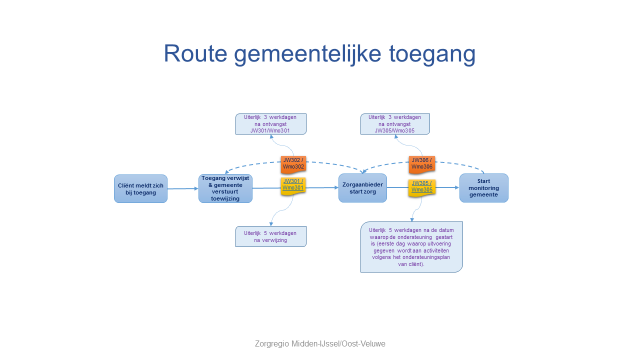 Bijlage 1.2 Route externe wettelijke verwijzer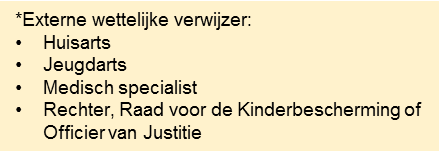 Bijlage 1.3 Route gedwongen kader (Jeugdbescherming & Jeugdreclassering)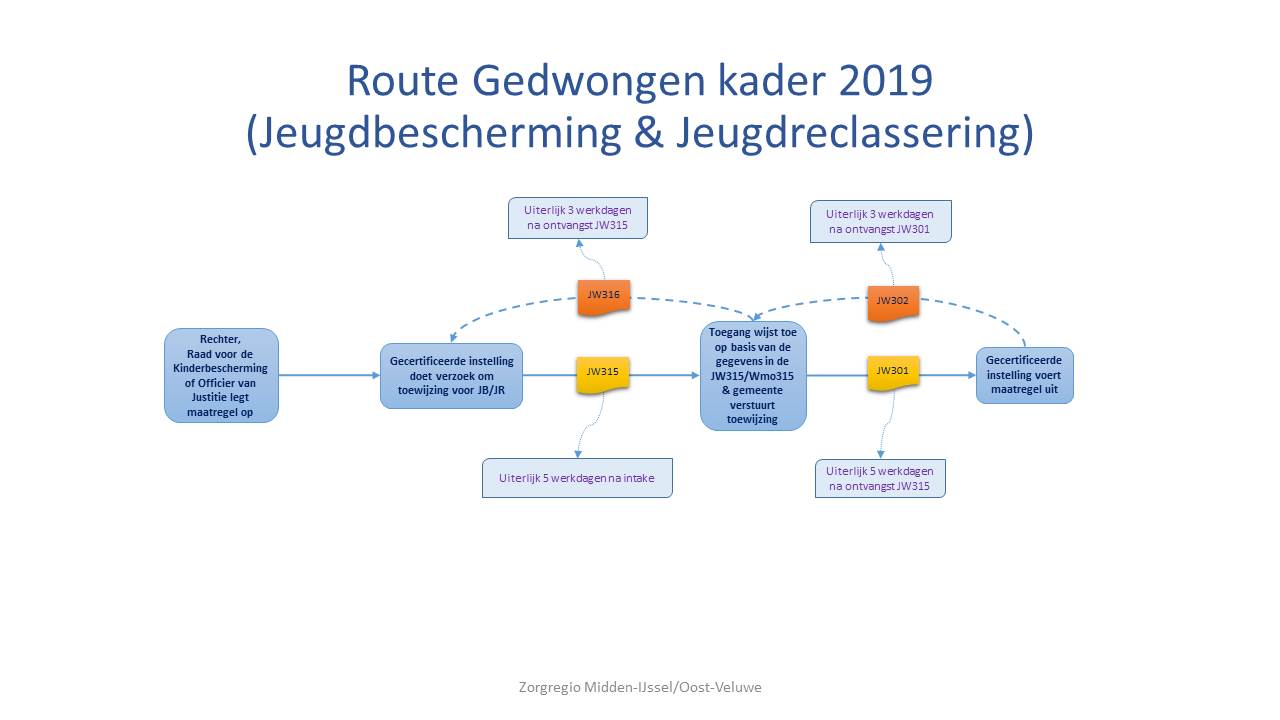 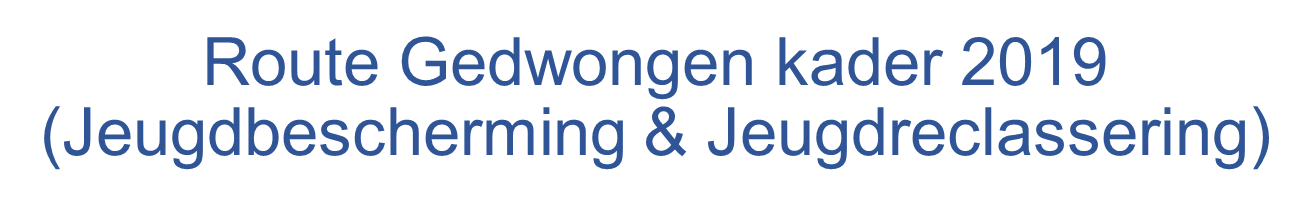 Bijlage 1.4: Route aanvullende jeugdhulp vanuit Gedwongen kader  (Jeugdbescherming & Jeugdreclassering)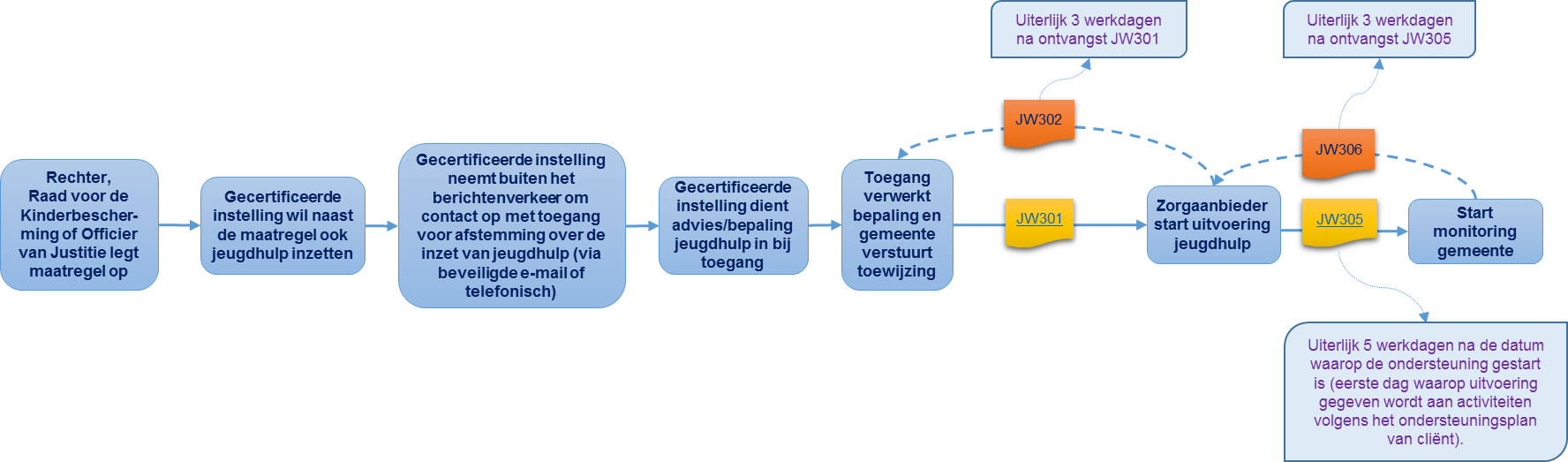 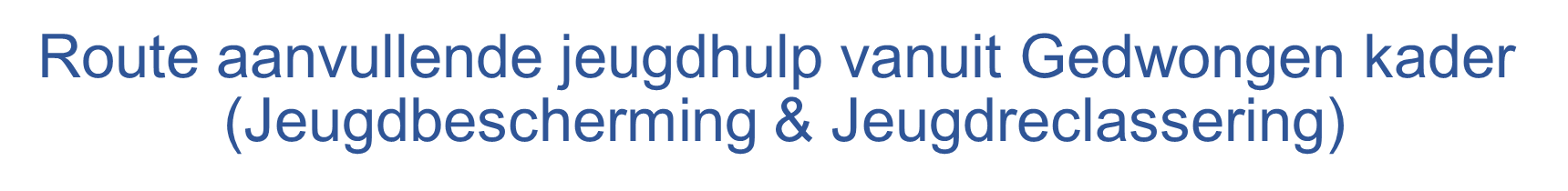 Bijlage 1.5 Uitzondering 1 – Bijlage 1.6.1. Uitzondering 2 – Cliënt meldt zich bij een wettelijke verwijzer (Dyslexie Apeldoorn, Brummen, Epe, Hattem en Voorst)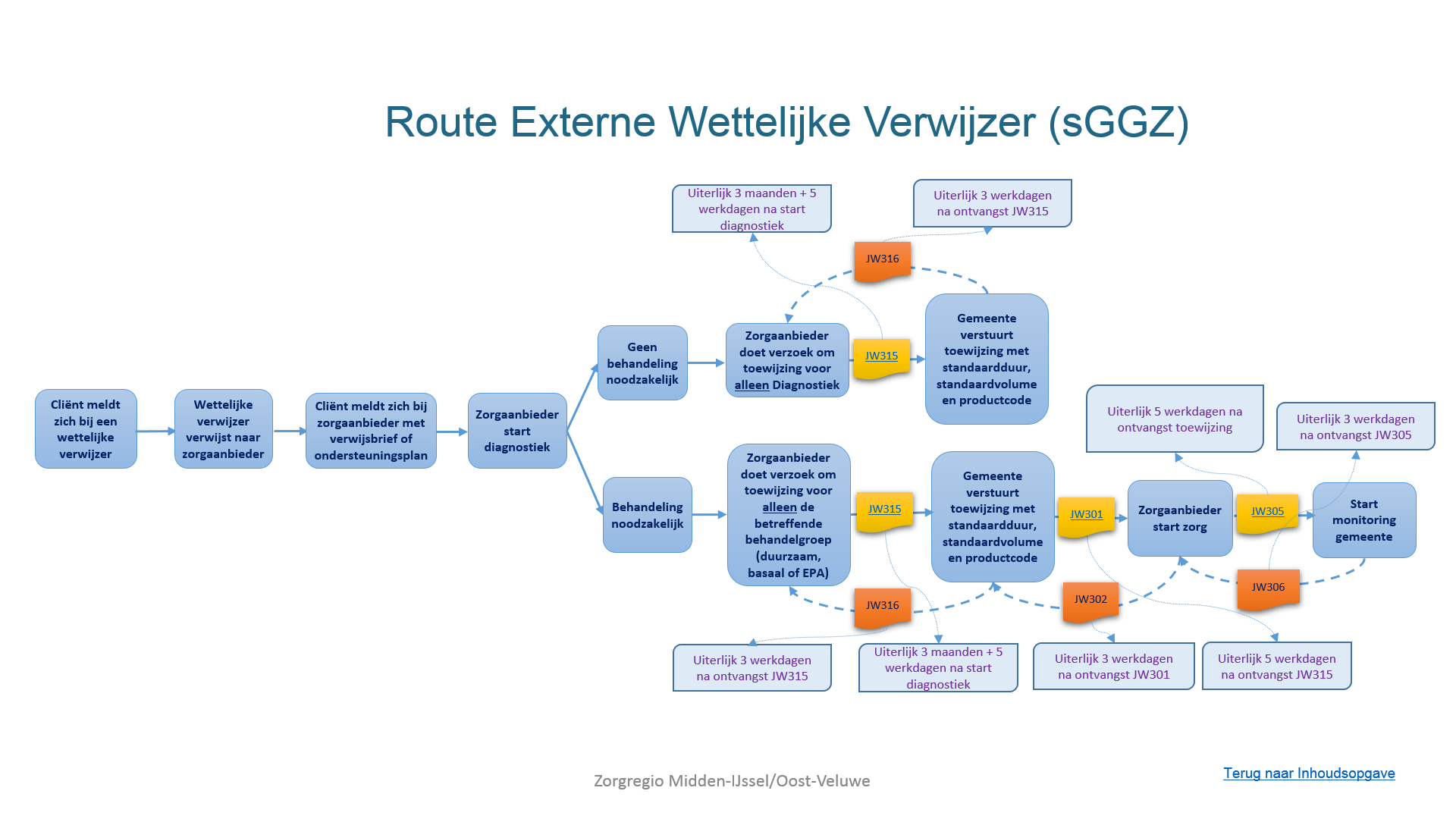 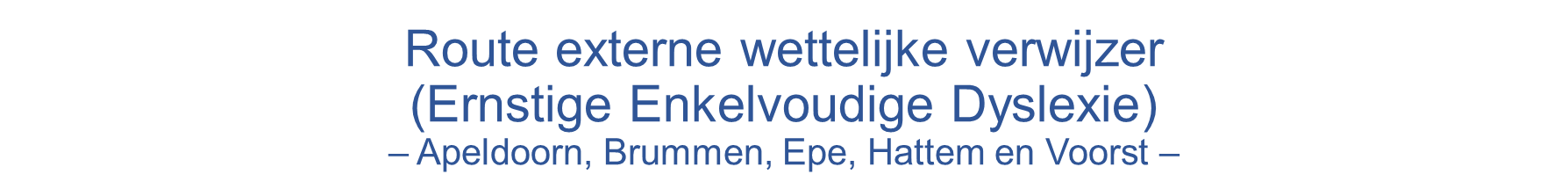 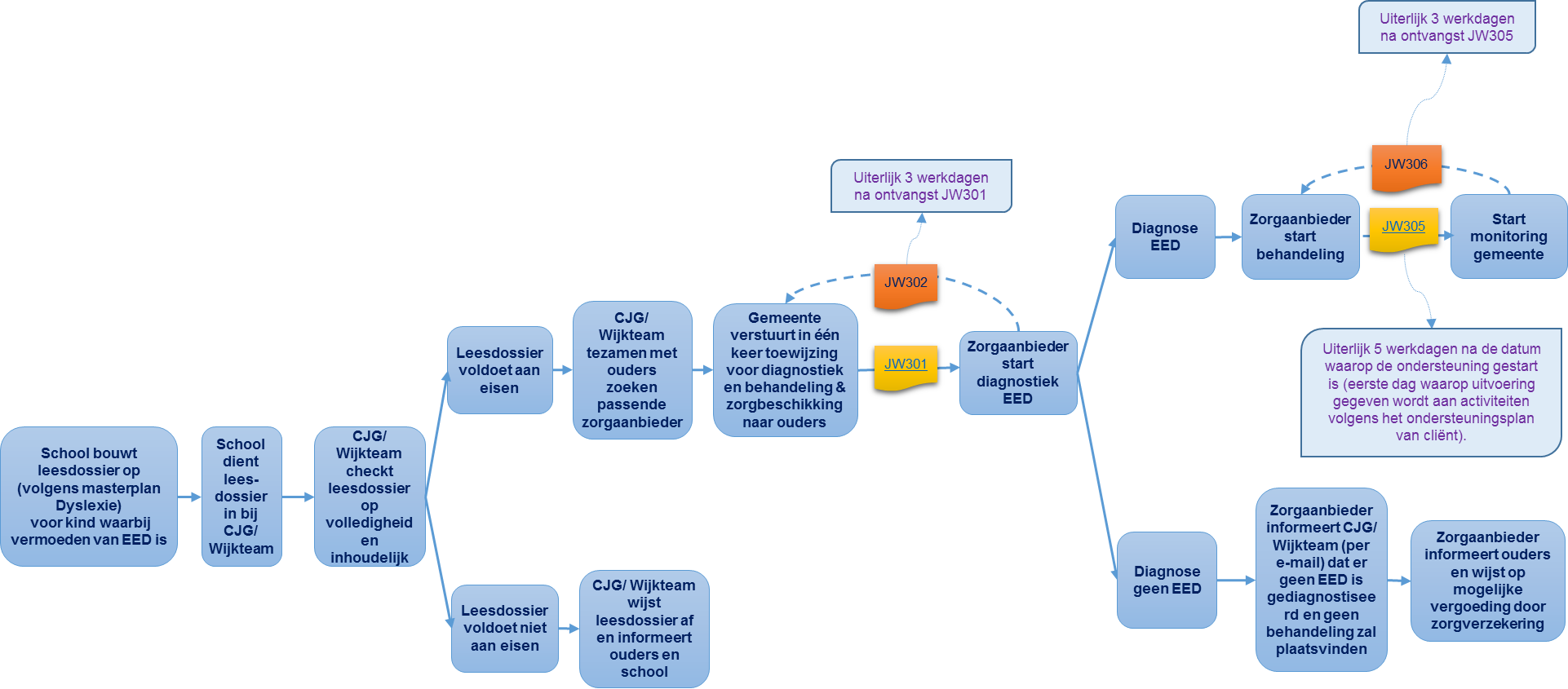 Bijlage 1.6.2. Uitzondering 2 – Cliënt meldt zich bij een wettelijke verwijzer (Dyslexie Heerde, Lochem, Zutphen)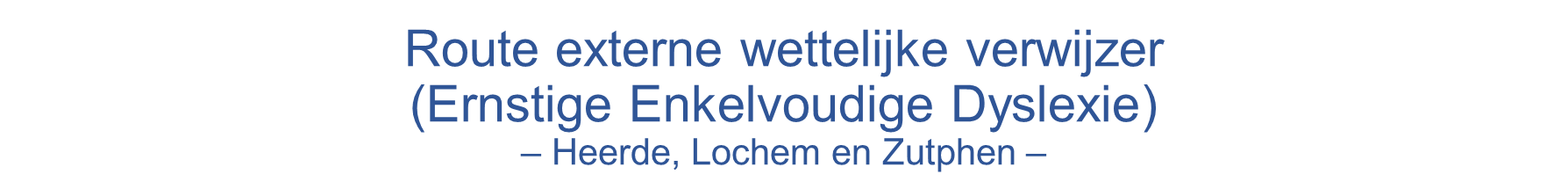 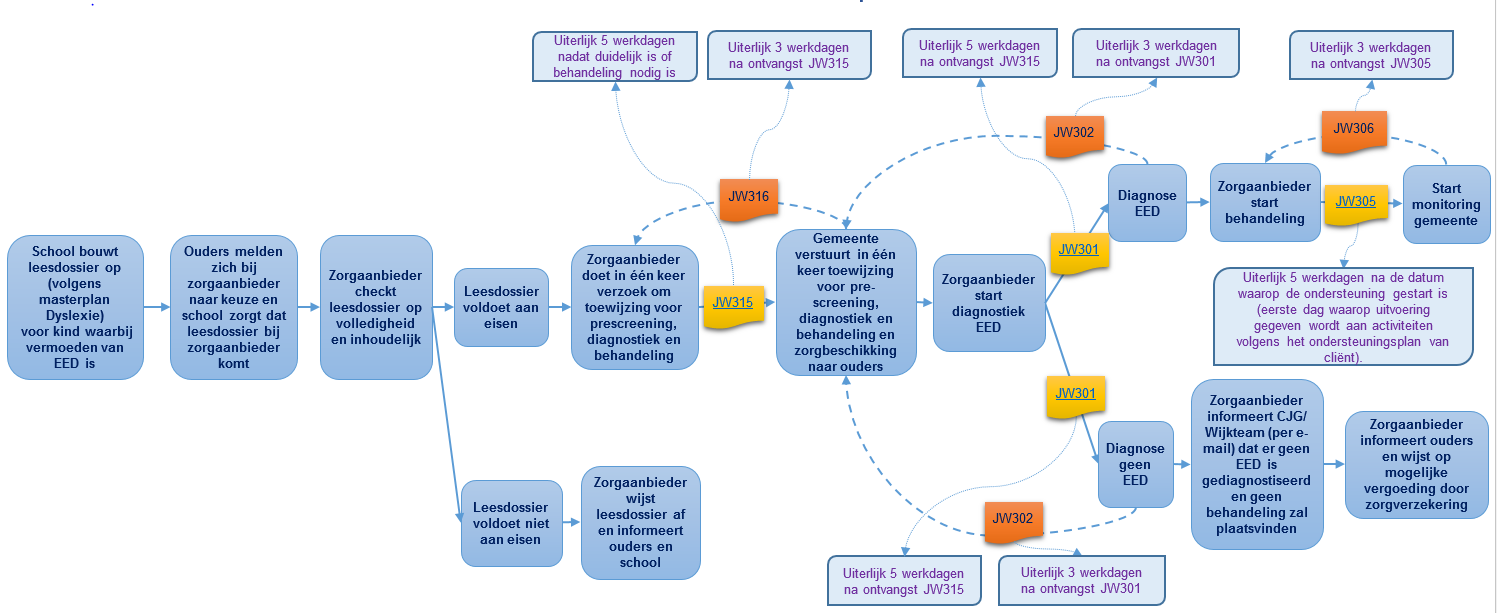 Bijlage 1.7 Uitzondering 3 – Cliënt meldt zich bij zorgaanbieder i.g.v. Crisis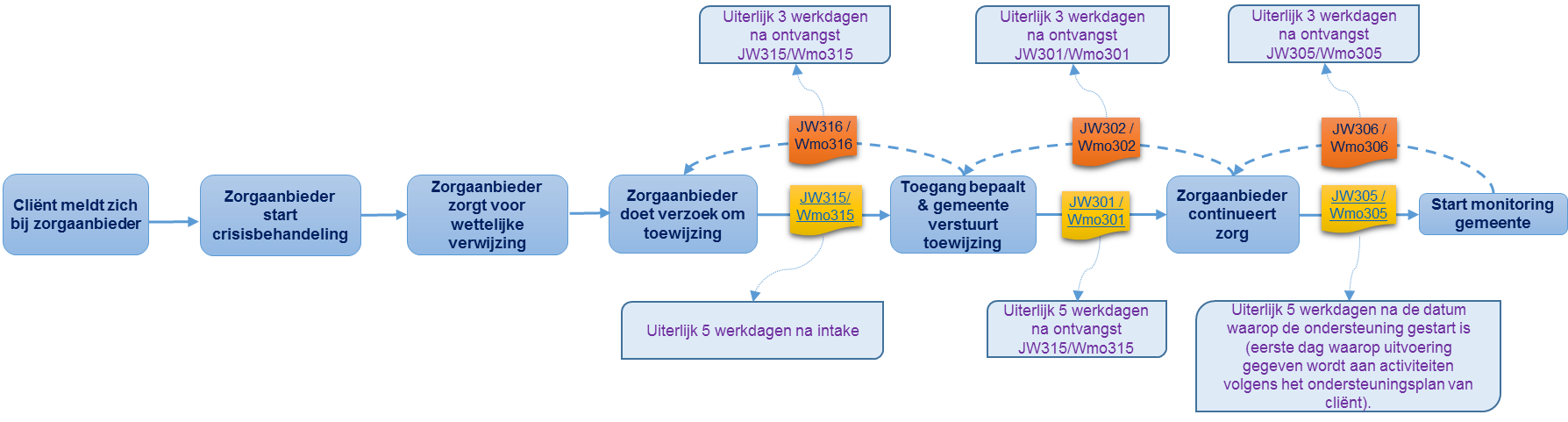 Bijlage 2: Declareren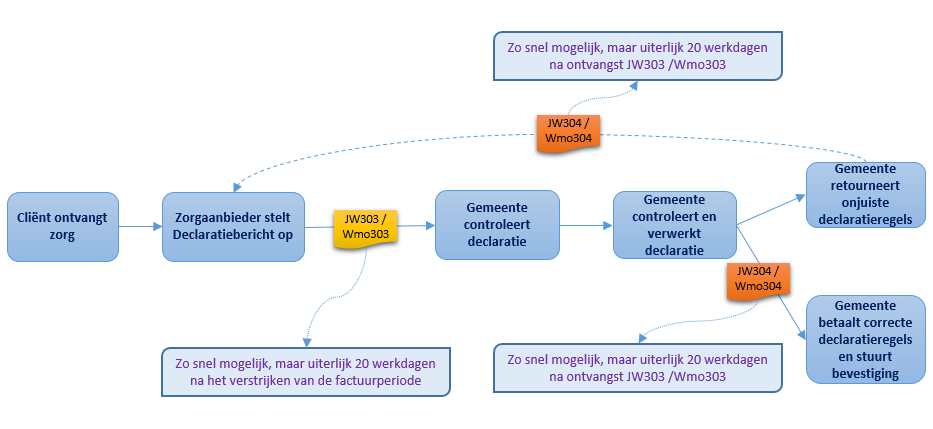 Bijlage 3: Wijziging van de toewijzing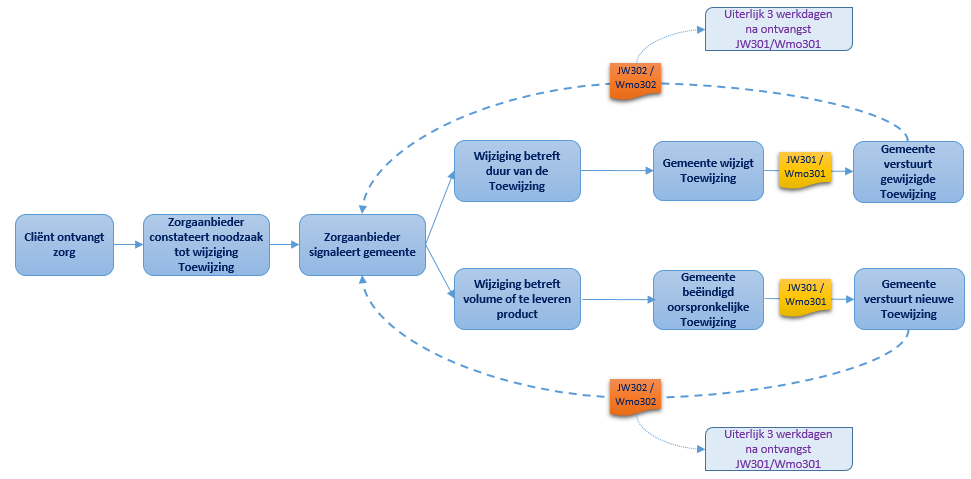 